18-429 WECRD Progress Report – 4/18/2023Major structural frame is erectedCrews are beginning to skin the exteriorCrews plan to finish skinning this week and begin installing insulation*See pictures below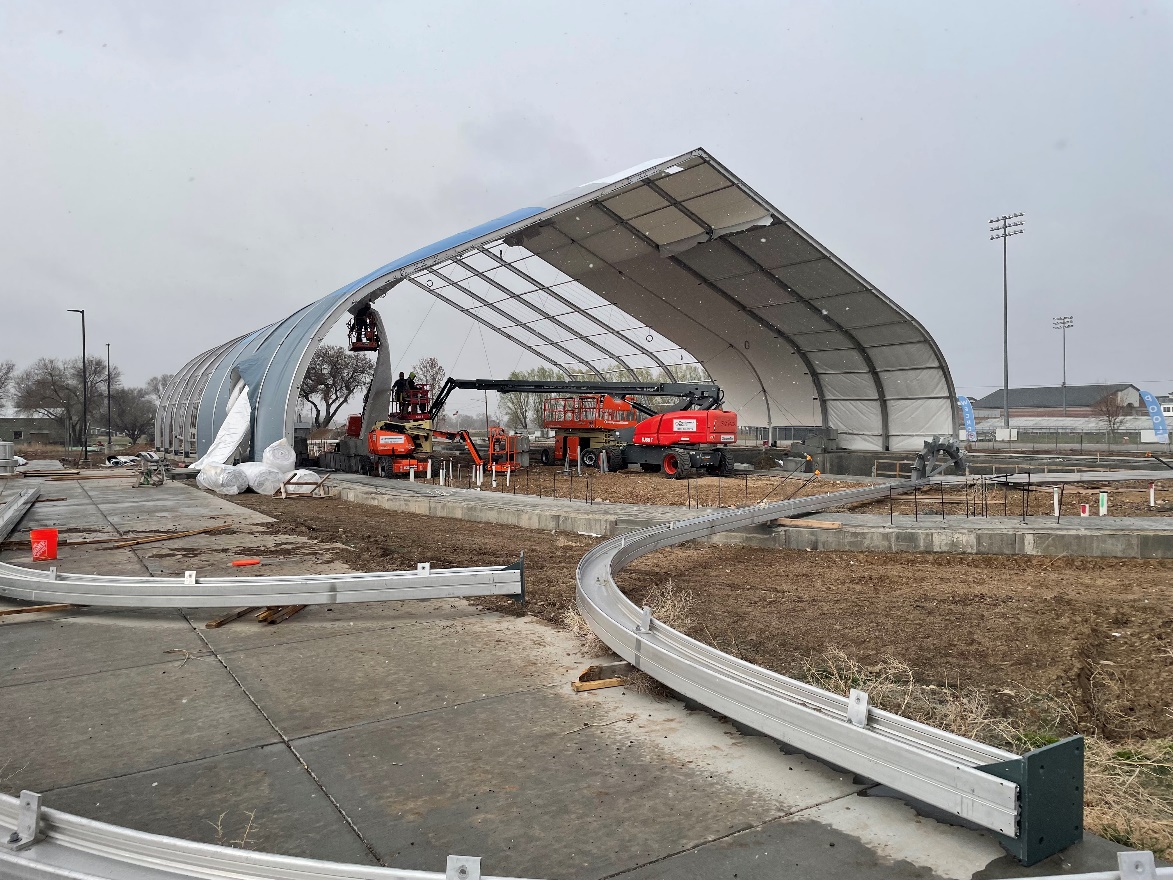 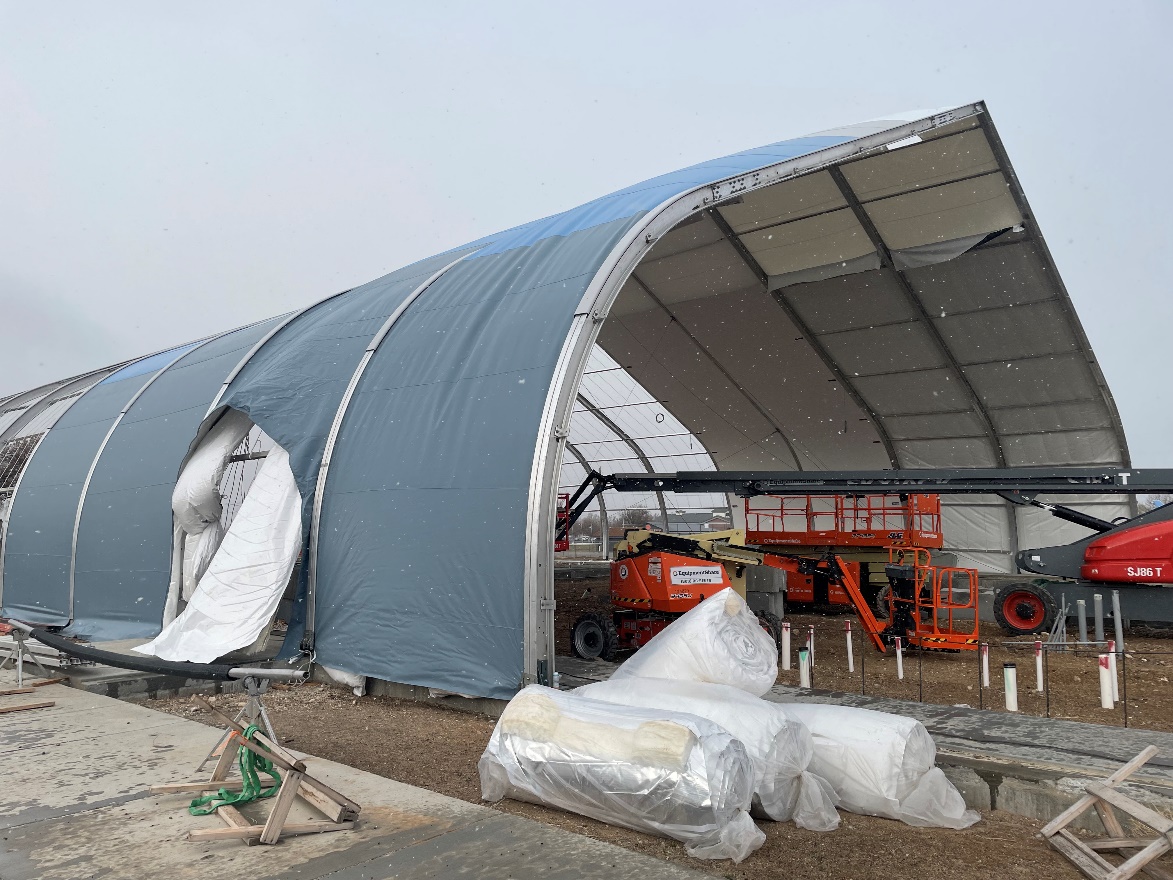 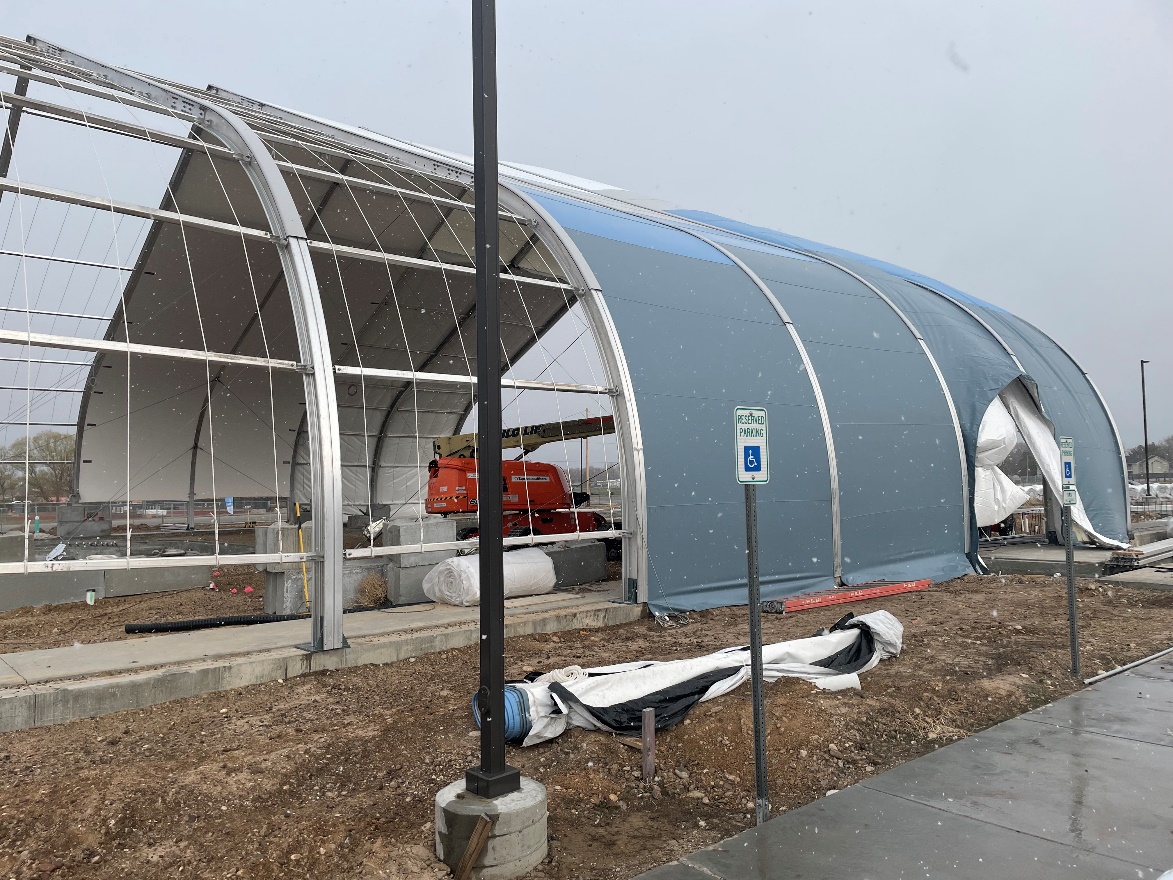 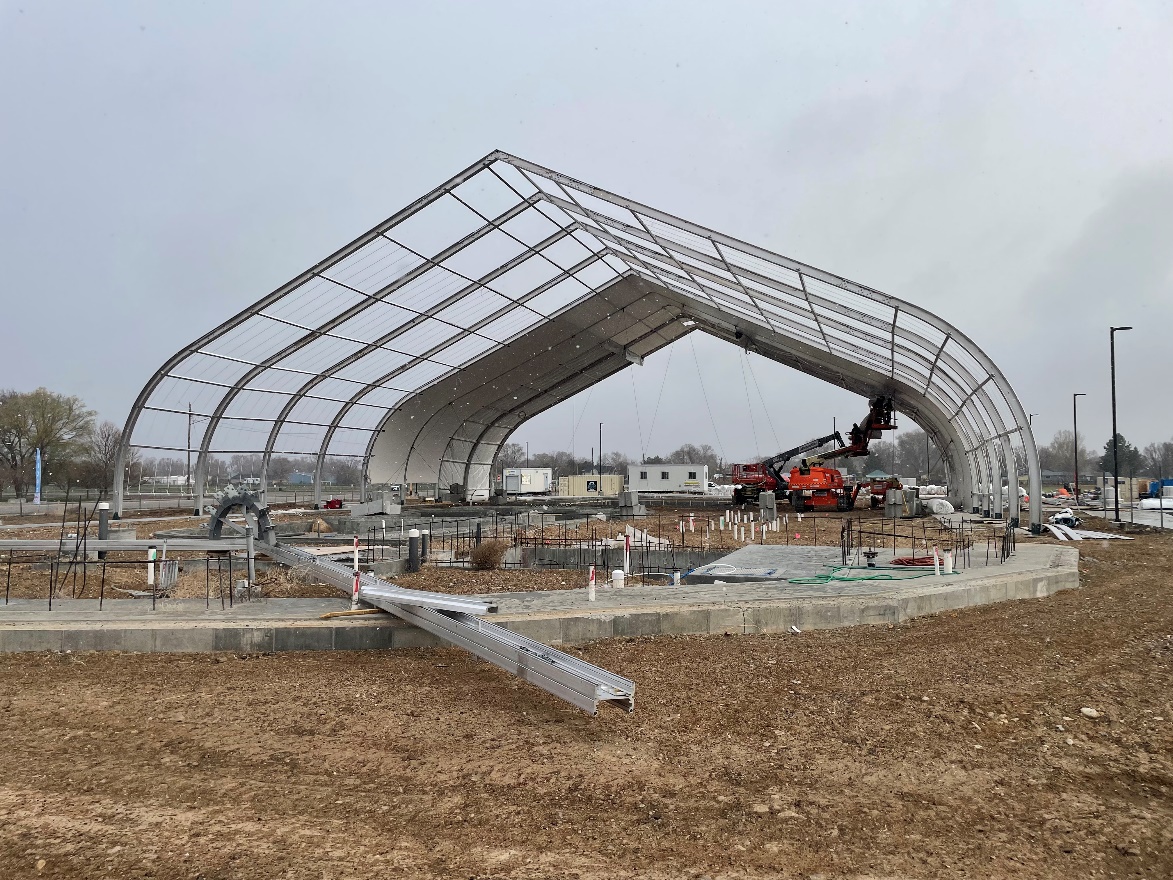 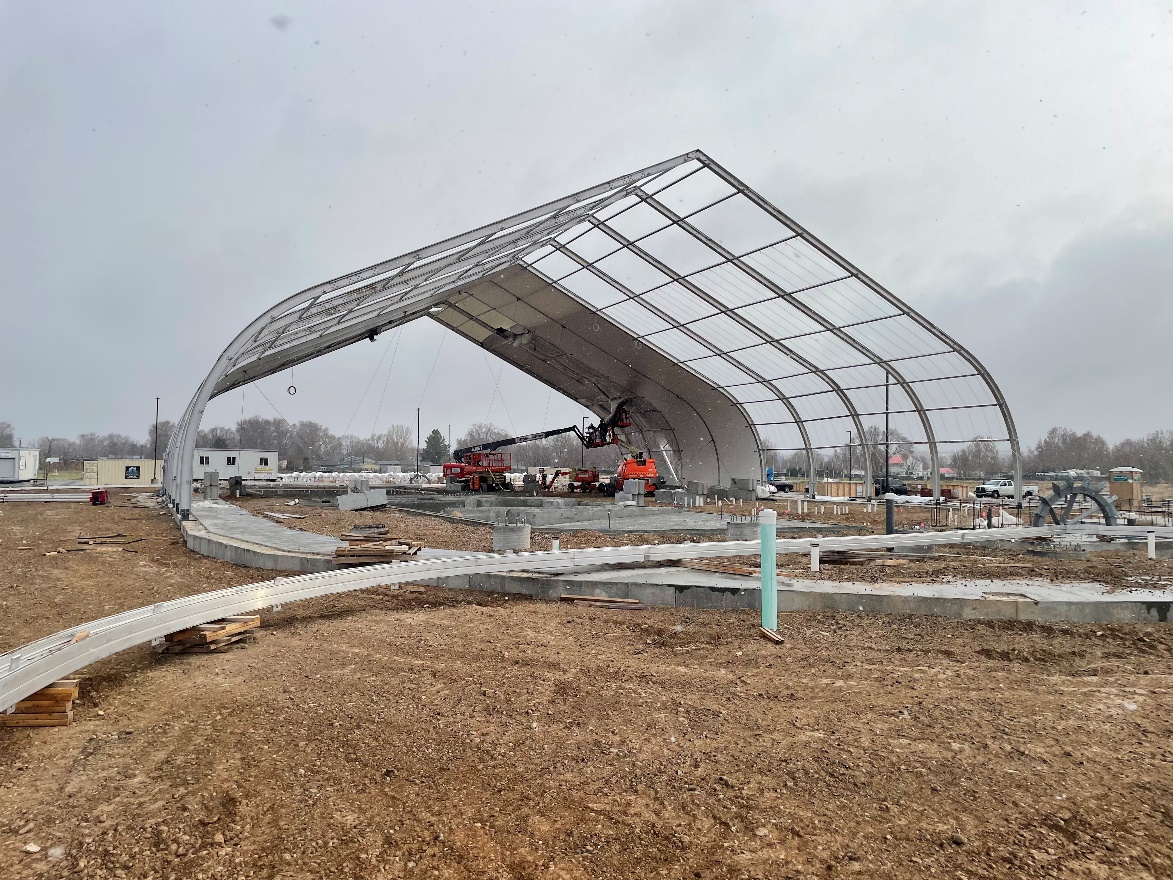 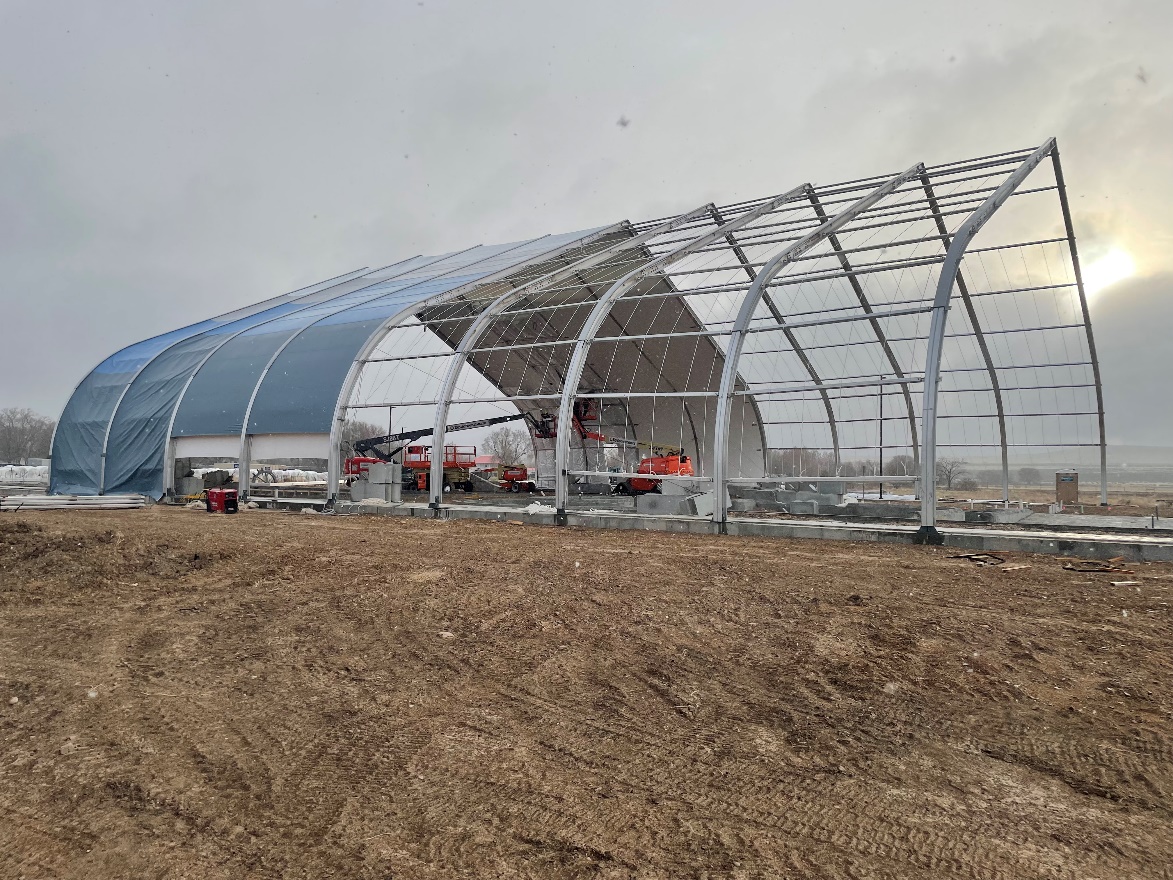 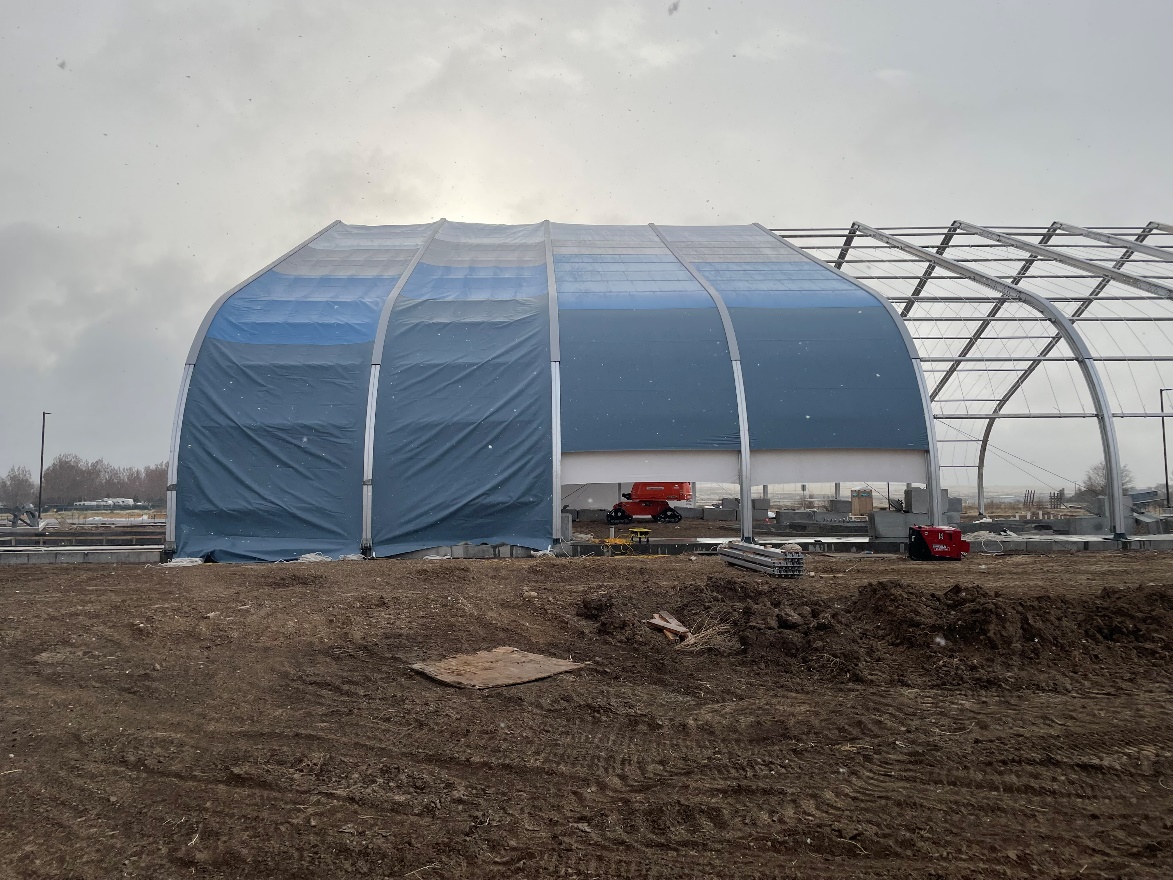 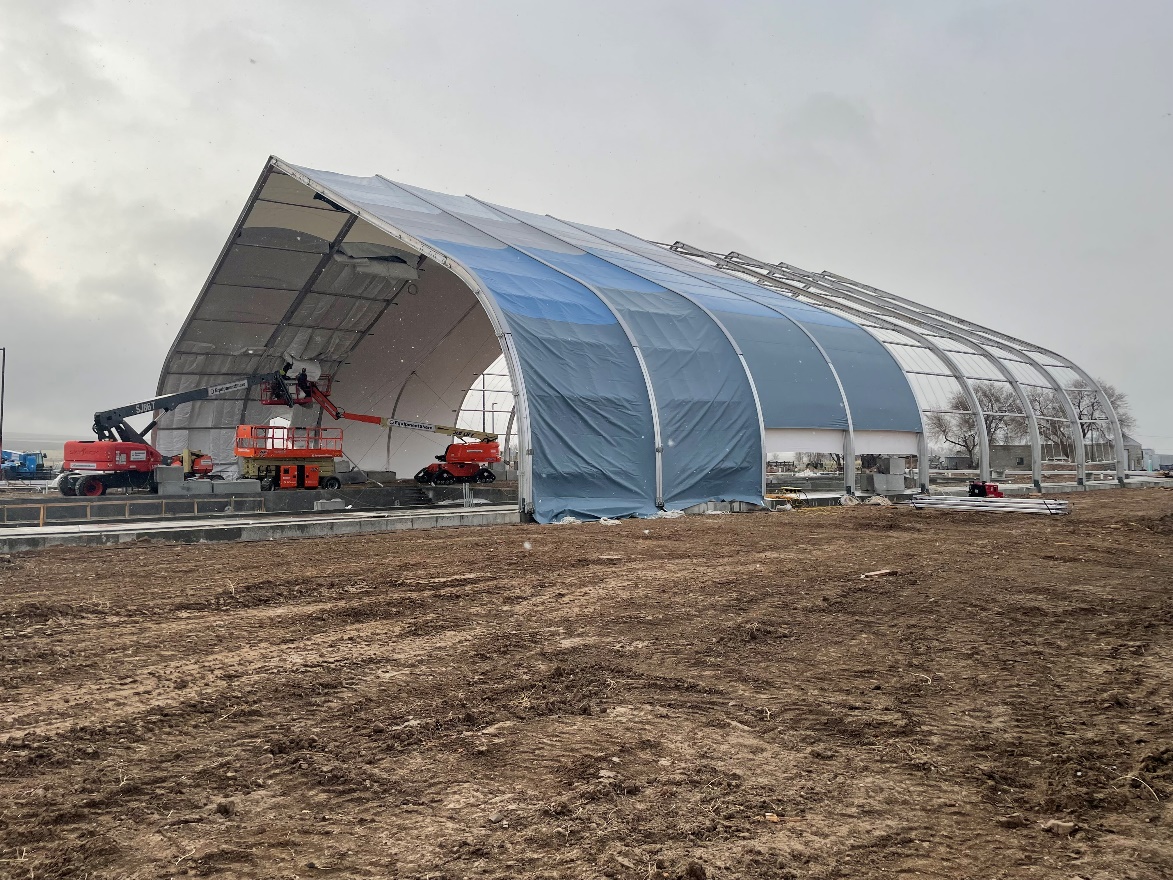 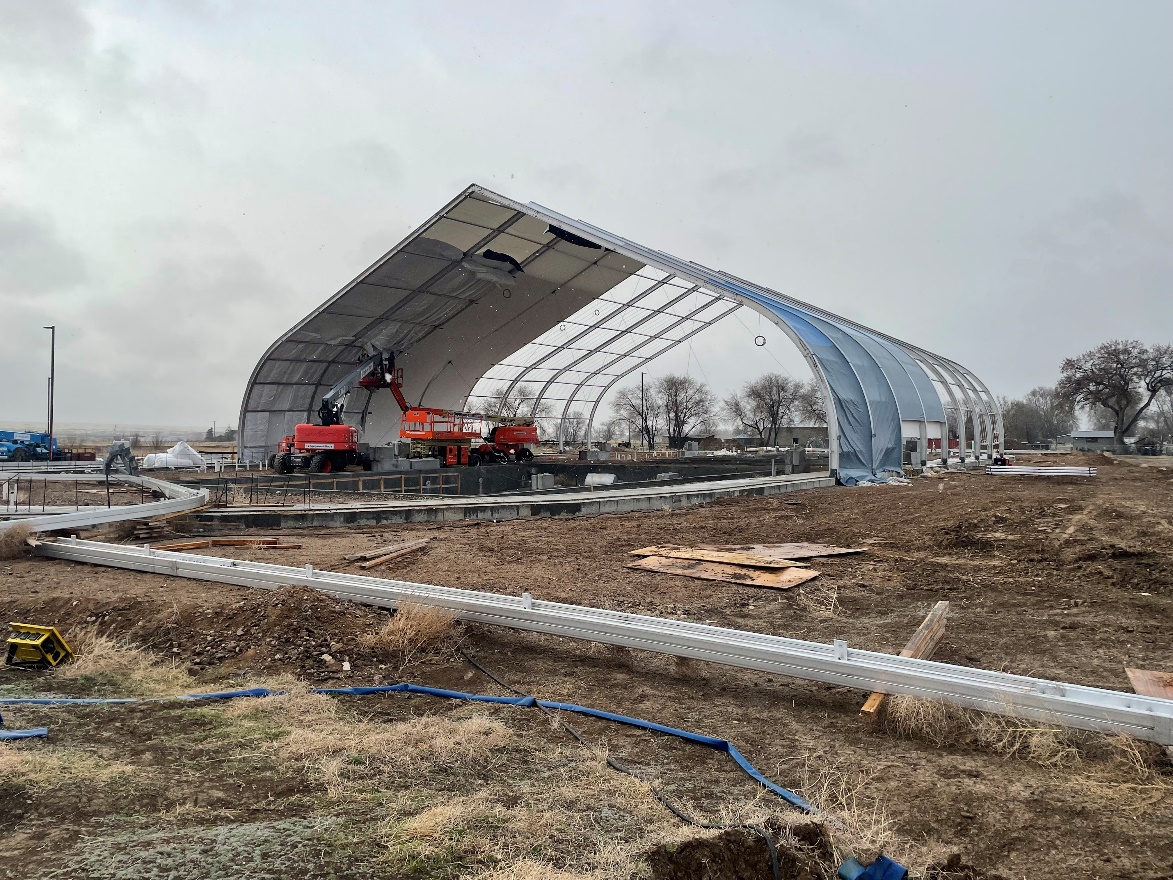 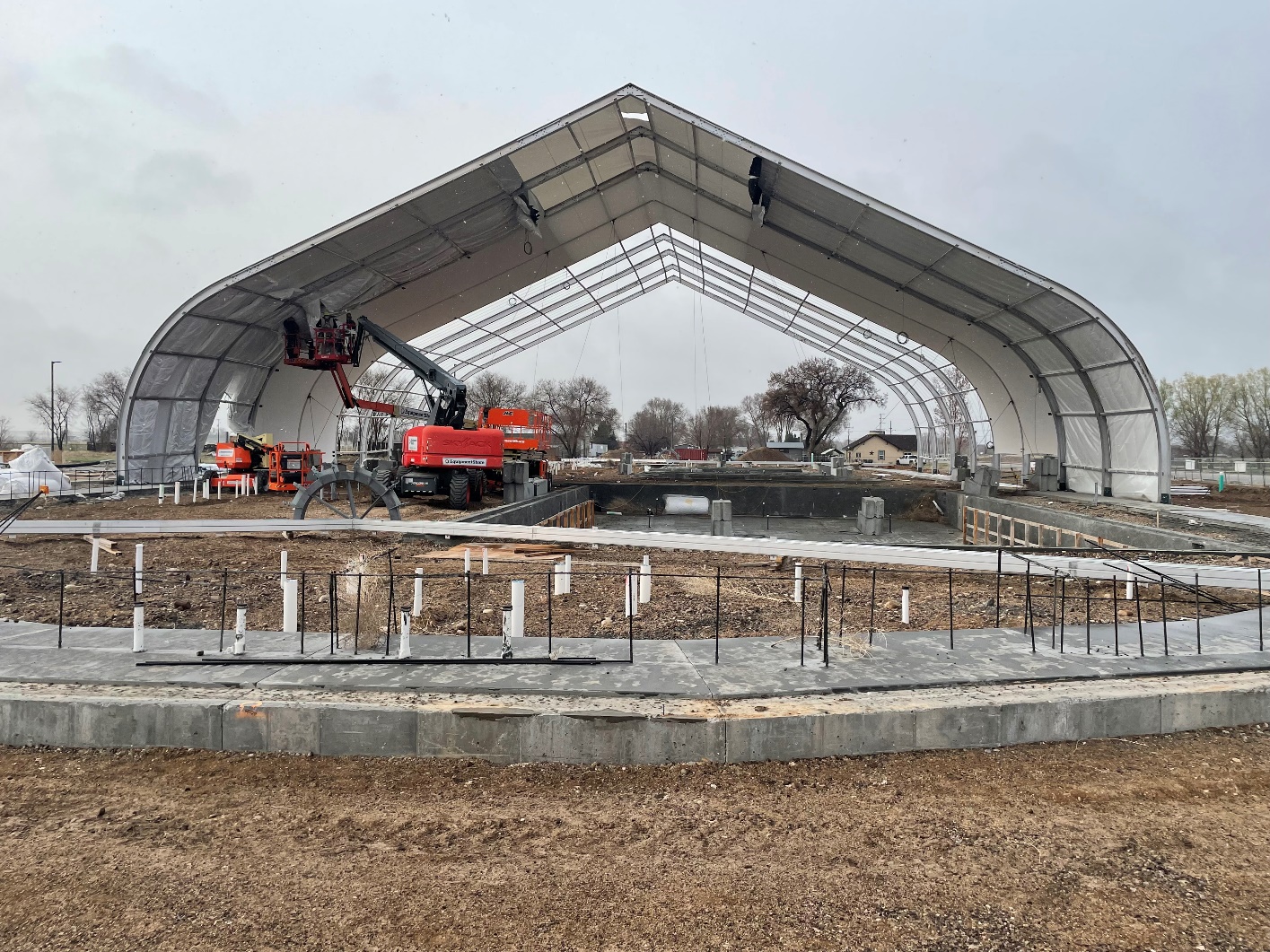 